Year   3    Home Learning Challenge Grid       Broadbent Fold Primary School and Nursery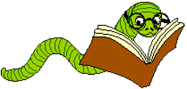 Autumn 1Research a holiday destination Can you find out about different flying machines?Keep a diary for 1 weekCan you remember the names of continents and oceans? Use letterjoin to practise handwritingCan you find a poem about holidays or travelling? Can you find four  countries from the southern and northern hemisphere?Make a PowerPoint about flying machines?Design your own flying machineDraw a picture of a landscapee.g. seaside, mountainsWrite a diary entry pretending you are on holiday Read an information bookMake maracas or other instrument using household items. Use the internet to look up greeting in another language.Create a 3D model of a hot-air balloon, an aeroplane or any other flying machineResearch how rainbows are formedPlan and carry out your own scientific experiment Create a holiday brochure persuading people to visit our locality. Over this half term these are activities that you can complete if you are self-isolating, home learning or just want to do something extra. Please send in photographs of what you get up to.  Over this half term these are activities that you can complete if you are self-isolating, home learning or just want to do something extra. Please send in photographs of what you get up to.  Over this half term these are activities that you can complete if you are self-isolating, home learning or just want to do something extra. Please send in photographs of what you get up to.  Find a recipe from another country & make this. Look up art from different countriesPractise your sprinting skills- count how many laps you can do in 2 minutes